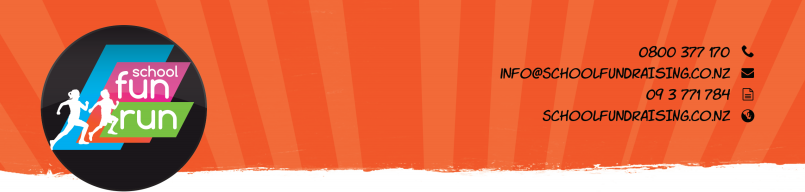 Dear Parent/Guardian,We will be holding the School Fun-Run as a major fundraising event this year on Tuesday 7th August!  We’re doing it to raise much needed money for class trips and camps.About the Program The School Fun-Run promotes healthy and active lifestyles while helping us raise funds! It’s all about participation, with students treated to a great day as a reward for their fundraising efforts.  Family support is key to our fundraising success and we encourage everyone to get involved.How Does My Child Fundraise?Firstly, go to schoolfundraising.co.nz and create a student profile page. Everything to do with your fundraising revolves around this page. Once you have completed this, read through your Sponsorship Form, which has instructions on how to raise money and order prizes. Students who raise just $10 will receive a reward for their effort. The more they raise, the better their reward – don’t forget to check these out in the sponsorship form! We have educated students on the dangers of door knocking without adult supervision, and we encourage you to reiterate this at home. The best people to ask for sponsorship are people you know (e.g. friends, family, work colleagues and neighbours). 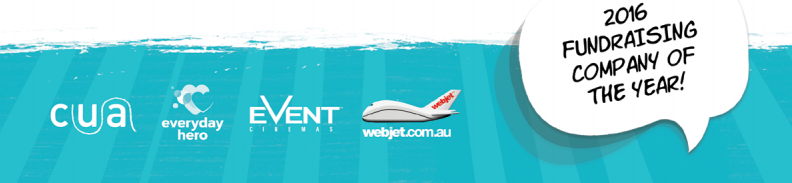 Online FundraisingThe easiest way to help your child raise money is through online fundraising, where students raise an average of $120. On top of raising more money, it’s also safer and easier than doorknocking and you don’t have to worry about handling money! To start fundraising online, go to your student profile page at schoolfundraising.co.nz and share your online fundraising link.Getting InvolvedNot only can you support the school and students with your sponsorship – but you can join in on the fun! We would love to welcome parents and family members to attend the School Fun-Run. If you would also like to volunteer to help on the day, please contact me on the details below.  I can’t wait to see you at our event!Ordering Prizes – ALL PRIZES MUST BE ORDERED ONLINE Prizes MUST be ordered between the 19th  August and 31st August. Simply visit schoolfundraising.co.nz to create / log into your Profile Page between these dates.  Then click on the ‘CLAIM YOUR PRIZE’ button and follow the prompts. If you have any questions, please contact the School Fun-Run team on 0800 377 170 and they will gladly assist! 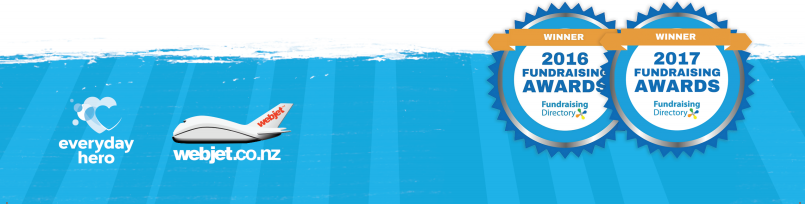 Thank you, good luck and happy fundraising!